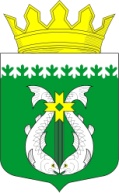 РОССИЙСКАЯ ФЕДЕРАЦИЯ РЕСПУБЛИКА  КАРЕЛИЯСОВЕТ СУОЯРВСКОГО МУНИЦИПАЛЬНОГО ОКРУГАХVI сессия                                                                           I  созывРЕШЕНИЕ26.10.2023                                                                                           № 211О внесении изменений в Программу (прогнозный план)приватизации муниципального имуществаСуоярвского муниципального округа на 2023годВ соответствии с Федеральным законом от 21.12.2001 года № 178-ФЗ «О приватизации государственного и муниципального имущества», ст. ст. 15, 51 Федерального закона от 06.10.2003 года № 131-ФЗ «Об общих принципах организации местного самоуправления в Российской Федерации», ст. ст. 19, 35 Устава муниципального образования «Суоярвский район» Республики Карелия, с пунктом 15 части V Положения о порядке управления и распоряжения имуществом, находящимся в муниципальной собственности Суоярвского муниципального округа, утвержденного решением IX сессии Совета Суоярвского муниципального округа от 21 февраля 2023 года № 116,Совет Суоярвского  муниципального округа РЕШИЛ:Внести в Программу (прогнозный план) приватизации муниципального имущества Суоярвского муниципального округа на 2023 год, утвержденной решением Совета Суоярвского муниципального округа от 26.01.2023  № 87 «Об утверждении Программы (прогнозного плана) приватизации муниципального имущества Суоярвского муниципального округа на 2023 год» следующие изменения:1) приложение № 1 «Перечень имущества, находящегося в собственности Суоярвского муниципального округа в 2023 году» дополнить пунктами 7-13 следующего содержания:   Председатель  Совета					  Суоярвского муниципального округа                                      Н. В. Васенина     Глава Суоярвского муниципального округа                                                             Р. В. Петров№п/пНаименование имуществаАдрес местонахождения имуществаИндивидуализирующие характеристики имущества7Транспортное средство  - трактор МТЗ-80л.Республика Карелия,  Суоярвский муниципальный округ, с. ВешкелицаГод выпуска 1989, заводской № машины 630728, двигатель № 445070, коробка передачи отсутствует, основной ведущий мост № 4774, мощность двигателя – 55 (75) кВт.,Конструкционная масса – 3370 кг., паспорт ВА 317176, государственный регистрационный знак 10КМ8978,максимальная конструктивная скорость 33,4 км/час8Транспортное средство  - тракторный прицеп Республика Карелия,  Суоярвский муниципальный округ, с. Вешкелица9Погрузчик фронтальный МТЗ 80Республика Карелия,  Суоярвский муниципальный округ, с. ВешкелицаИнв.№ 1013400011, грузоподъемность 100 кг, высота подъема 357010Транспортное средство  - экскаватор-погрузчик ЭО-2626 на базе трактора «Беларусь 82.1»Республика Карелия,  Суоярвский муниципальный округ, п. НайстеньярвиГод выпуска 2010, заводской № машины 7132/82100424, двигатель № 542576, коробка передачи № 339801,  основной ведущий мост № 638338/330362-04, цвет – синий, вид двигателя – колесный,  мощность двигателя – 59,6 (81) кВт.,Конструкционная масса – 1770 кг., паспорт ВЕ 620751,  максимальная конструктивная скорость 20 км/час, регистрационный знак 10КМ897611Здание военкоматаРеспублика Карелия, г. Суоярви, пер. Комсомольский, здание 3Площадь – 252 кв.м., кадастровый номер 10:16:0000000:869; инвентарный номер 686;собственность 10:16:0000000:869-10/032/2022-1 от 19.09.202212Земельный участок для эксплуатации здания военкоматаРеспублика Карелия, г. Суоярви, пер. Комсомольский, д. 3Кадастровый номер 10:16:0010526:23; Площадь – 252 кв.м.,  собственность 10:16:0010526:23-10/032/2022-1 от 21.09.202213Нежилое помещение № 1 Республика Карелия, Суоярвский район,п. Хаутаваара, д. 23Кадастровый номер 10:16:0010526:23; инвентарный номер 815;собственность 10-10-01/002/2008-302 от 10.01.2023